10 ноября 2021 года в 10.00 часов в зале совещаний администрации Богучарского муниципального района прошла двадцать третья сессия Совета народных депутатов Богучарского муниципального района. Открыла и вела сессию председатель Совета народных депутатов Богучарского муниципального района Дорохина Юлия Владимировна. В работе сессии принял участие глава Богучарского муниципального района Кузнецов Валерий Васильевич.В ходе заседания рассматривалось 12 вопросов. Один из важных: «О работе с обращениями граждан в органах местного самоуправления Богучарского муниципального района и поселений». По этому вопросу выступила заместитель главы администрации Богучарского муниципального района – руководитель аппарата администрации района Самодурова Наталья Анатольевна.  Она рассказала о тематике обращений, о мерах по улучшению организации работы с письменными и устными обращениями граждан. В районе на сегодняшний день уже сложилась определенная система работы с обращениями граждан – начиная от регистрации, рассмотрения и анализа до определения мер управляющего воздействия.Руководитель общественной приемной губернатора Воронежской области в Богучарском районе Лацыгина Елена Вячеславовна выступила с отчетом о работе общественной приемной губернатора за 10 месяцев текущего года. Также она отметила, что наиболее актуальные и социально значимые обращения граждан в общественную приемную губернатора, требующие для положительного их разрешения личного участия главы региона, направляются управлением по работе с обращениями граждан непосредственно губернатору.Благодаря такому формату работы и личному участию А.В. Гусева удалось положительно решить в районе такие социально значимые вопросы, как ремонт и строительство социальных объектов с привлечением бюджетных средств всех уровней. 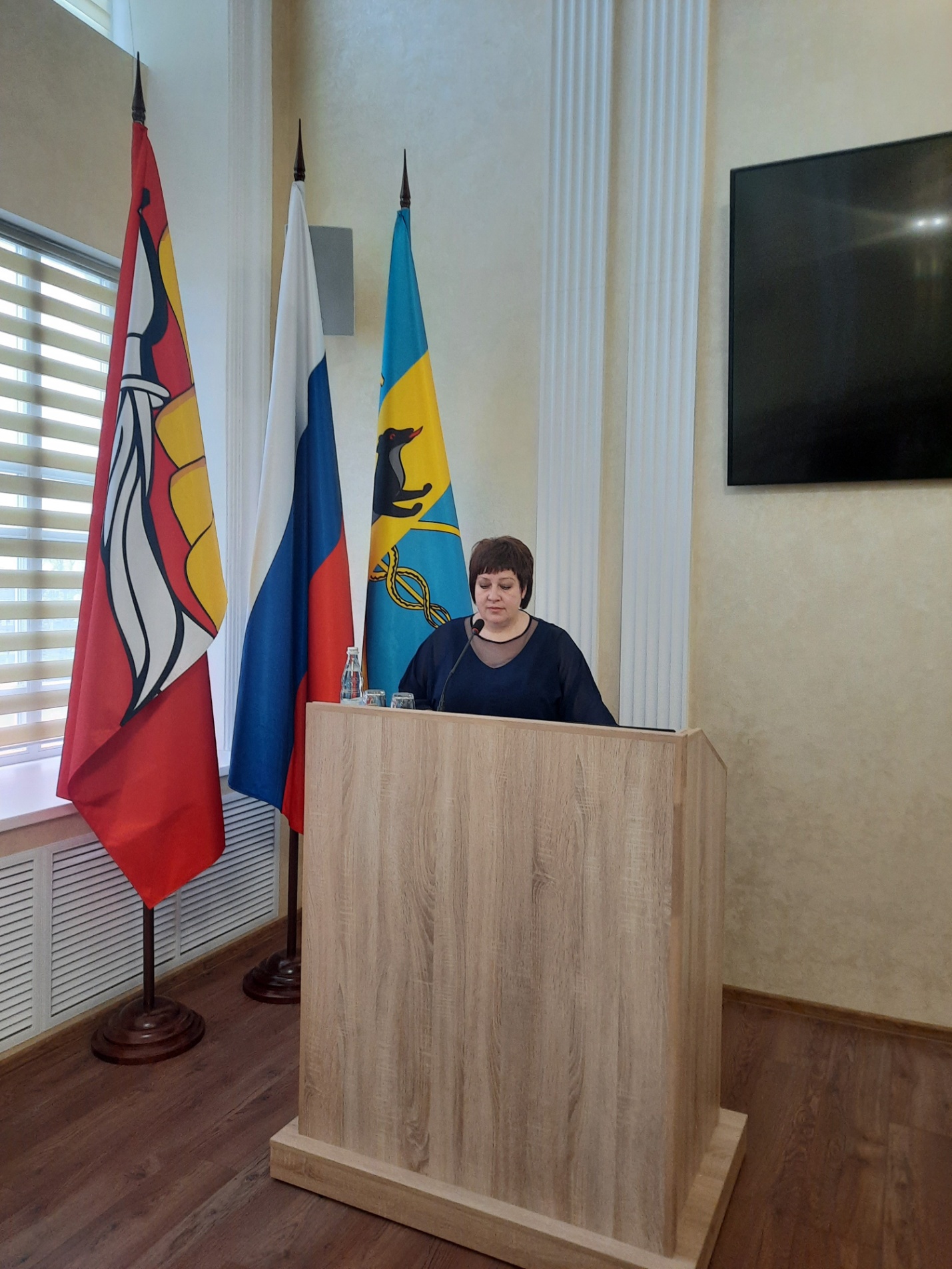 